Словакия      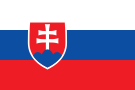 Слова́кия, официальное название — Слова́цкая Респу́блика  — государство в Центральной Европе. Население составляет 5 445 802 человек, территория — 48 845 км². Столица — Братислава. Государственный язык — словацкий.Унитарное государство, парламентская республика. Пост президента занимает Андрей Киска, премьер-министра — Роберт ФицоРасположена в центре Европы. Континентальное государство, не имеющее выхода к морю. Индустриальная страна с динамично развивающейся экономикой. Денежная единица — евро.География СловакииСловакия окружена с севера и северо-востока горными цепями Западных Карпат. Хотя почти 80 % территории Словакии находится на высоте 750 метров над уровнем моря, в стране есть и плодородная Среднедунайская низменность, расположенная ближе к Дунаю в районе Братиславы и Комарно, и являющаяся житницей страны.КлиматКлимат Словакии имеет выраженный континентальный характер. Зима холодная и сухая; лето тёплое и влажное. Наибольшее количество осадков выпадает в горах. В Братиславе средняя температура января −1 °C, июля +21 °C. В горах зима холоднее, а лето прохладнее.Минеральные ресурсыВ Словакии добываются нефть, природный газ и бурый уголь, которые идут на нужды экономики. Нефть покрывает 1 % внутренних потребностей энергетики, газ — 3 %, а бурый уголь — порядка 80 %. Остальное компенсирует импорт из Чехии. В стране имеются запасы урана, каменного угля и сланцевого газа, однако в настоящее время их разработка не ведётся по причине высокой себестоимости. Страна имеет большие запасы нерудных материалов. В частности, активно ведётся добыча магнезита, который идёт на экспорт и составляет около 6 % от мировой добычи.Административное деление СловакииСловакия делится на 8 краёв. В 2002 году каждый край получил некоторую автономию.Экономика СловакииСловакия — развитая индустриально-аграрная страна. Сравнительно развитое многоотраслевое сельское хозяйство основывается на современной материально-технической базе и инфраструктуре.Преимущества: рост производства, особенно в районе Братиславы.ТуризмСловакия обладает значительным туристическим потенциалом. Её природа, горы, пещеры, лыжные курорты, замки и города привлекают множество туристов. Автомобильная промышленностьК моменту распада Чехословакии в начале 1990-х годов на территории Словакии не было производства автомобилей. В Братиславе существовал лишь Братиславский автозавод, выпускавший комплектующие для Чешских автомобилей Шкода. В конце 1990-х и начале 2000-х годов, благодаря политике привлечения инвестиций, началось строительство крупными иностранными ТНК автомобильных заводов на территории страны. Население СловакииЧисленность населения — 5,5 млн чел. Расселено довольно равномерно по территории. Большая плотность населения на юго-западе, вследствие того, что в той местности рельеф более пригодный к ведению сельского хозяйства.Языки СловакииОфициальный государственный язык — словацкий, принадлежащий к группе славянских языков. Венгерский язык имеет равное хождение в южной Словакии, по законодательству Словакии он может употребляться как официальный наряду со словацким в тех регионах, где венгры составляют свыше 21.7 процентов населения.